licentiate dissertationlicentiate dissertationTitleTitleSubtitleSubtitleYour NameYour NameSubjectSubjectYour Name  Title     2017 Update year: F9 V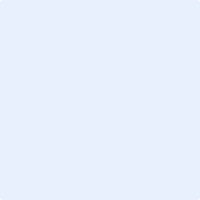 Your NameYour Name  Title     2017 Update year: F9Your Name  Title     2017 Update year: F9Add your text hereAdd your text hereAdd your text hereYour Name  Title     2017 Update year: F9ISBN XXX-XX-XXXX-XX-XISBN XXX-XX-XXXX-XX-XISBN XXX-XX-XXXX-XX-XYour Name  Title     2017 Update year: F9Dissertation Series, No. Number (Year)Dissertation Series, No. Number (Year)Dissertation Series, No. Number (Year)Your Name  Title     2017 Update year: F9